Year 4Year 4Year 4Year 4Year 4Year 4Year 4Autumn 1TudorsAutumn 2
TudorsSpring 1Modern GreeceSpring 2
Ancient GreeceSummer 1
Ancient AfricaSummer 2Modern AfricaHistoryMary RoseHenry VIII and his wivesDissolution of the MonasteriesElizabeth IGolden AgeThe Spanish ArmadaHeathrow AirportAncient Greek mythologyOlympicsWord originsDemocracy and lawKingdom of Benin c. AD 900-1300South African Apartheid Nelson MandelaGeographyTransportation and tradeGreece- tourismCoastsThe continent of AfricaTypes of biome- Savanna and desertArtPortraits of Elizabeth I- Marcus Gheeraerts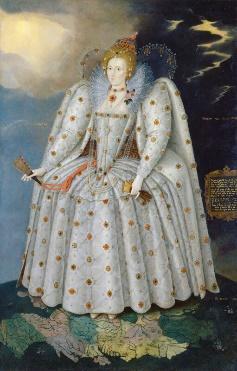 Impressionism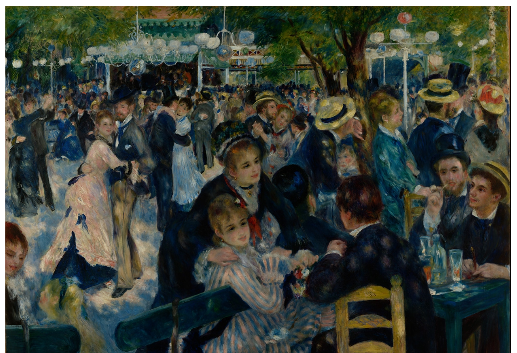 Zaha Hadid- amazed by architecture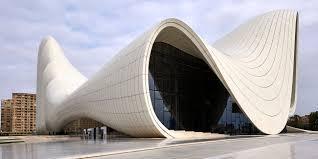 Ken Yeang - Ecological designer of buildingsAnne Vallayer-Coster- Attributes of Music (Science)

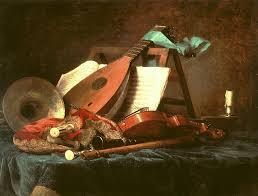 Architecture of the Parthenon – Pheidias and assistants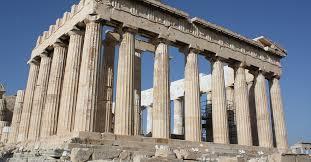 Myths and Legends- Peter Paul Rubens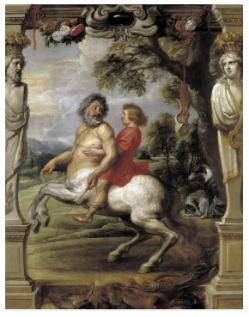 Richard Kimbo- cultural tradition



 Joseph Amedokpo- cultural tradition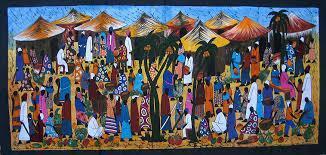 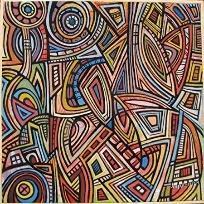 Adam TraoreVincent Van Gogh- Sunflowers
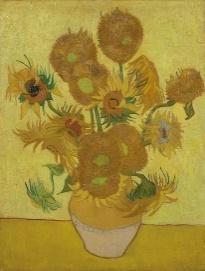 Anselm Kiefer- The Order of the Night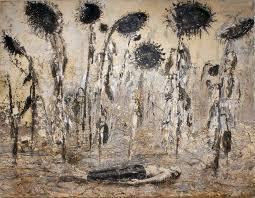 Sunflower seeds- Ai Weiwei 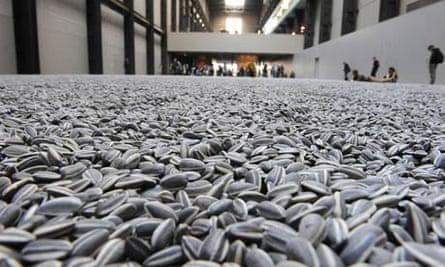 SciencePhysics: Forces Magnets & BuoyancyScientist/Inventor: Issac NewtonPhysics: ElectricityScientist/Inventor: Thomas EdisonRonit KanwarPhysics: SoundScientist/Inventor: Alexander Graham Bell
Chemistry: States of MatterScientist/Inventor: David TaborBiology: Animals including Humans
Scientist/Inventor: Alexander FlemingBiology: Living things and their habitatsScientist/Inventor:  Jane GoodallDian FosseyD.TFrame Structures: Tudor roofsPaper Circuits: Christmas cards Arch Structures: GreenhousesFood tech: CouscousPSHCEOvercoming Negative FeelingsLeaders and Gender StereotypesRisks and DangersPuberty5 Ways to Wellbeing
Climate ChangeLiving in a Diverse WorldR.EBuddha’s Teaching            Diwali                             Christmas                                                    (Christianity)(Buddhism)Buddha’s Teaching            Diwali                             Christmas                                                    (Christianity)(Buddhism)The 8-Fold Path                                        Easter                                                     (Christianity)(Buddhism)The 8-Fold Path                                        Easter                                                     (Christianity)(Buddhism)How does the Qur’an influence Muslimstoday?                                            Prayer and Worship                                                       (Christianity) (Islam)How does the Qur’an influence Muslimstoday?                                            Prayer and Worship                                                       (Christianity) (Islam)ComputingGeneral skills – saving, opening files, logging in, accessing google classroom, creating folders, printing, downloading media, resizing images, moving images, layers of images, snipping an image, rotating an image Online Safety- SMART rules, Social media, age restrictionsAnimation Word processing - basic punctuation, finger spaces (space bar) (using shift and caps lock for capital letters), identifying spelling mistakes (using the error lines), backspace to delete, copy and paste, undo icon, changing font size and colour, inserting pictures, more complex punctuation, paragraphs, text alignment, bold, italic, underlining, thesaurus, manual spell check, inserting tables, adding rows and columns, touch-typing (2type) (20 words per minute) Data Handling: bar charts (excel), branching/flowcharts (2classify)Word processing - basic punctuation, finger spaces (space bar) (using shift and caps lock for capital letters), identifying spelling mistakes (using the error lines), backspace to delete, copy and paste, undo icon, changing font size and colour, inserting pictures, more complex punctuation, paragraphs, text alignment, bold, italic, underlining, thesaurus, manual spell check, inserting tables, adding rows and columns, touch-typing (2type) (20 words per minute) Data Handling: bar charts (excel), branching/flowcharts (2classify)CodingLogoP.H.EInvasion GamesStriking and Fielding GamesDanceGymnasticsNet and Wall GamesAthleticsMusicNotation & HarmonyPercussion & KeyboardChristmas ConcertBaroque & ClassicalKeyboard Level 1Film Music & SoundtracksKeyboard Level 1The evolution of African MusicIntro to DjembeMusicalsSinging In The RainKey TextSpymasterStory WritingSpymasterNewspaper WritingDiver’s DaughterLetter WritingDiver’s DaughterMy Story Lady Jane GreyBiography WritingWho Let The God’s OutCharacter DescriptionThe OdysseyStory WritingGreek MythsNewspaper WritingPersuasive LeafletJourney to Jo’BurgAll Aboard the Bobo RoadLetter WritingThe Fire ChildrenPoetry WritingChildren of the Benin KingdomReport WritingNelson Mandela Long Walk to FreedomPersuasive SpeechTrips/VisitsHampton Court PalaceCoast tripThe National Gallery and British Museum